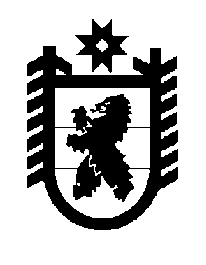 Российская Федерация Республика Карелия    ПРАВИТЕЛЬСТВО РЕСПУБЛИКИ КАРЕЛИЯПОСТАНОВЛЕНИЕот  9 декабря 2019 года № 464-Пг. Петрозаводск Об установлении минимального размера взноса на капитальный ремонт общего имущества в многоквартирном доме В соответствии с пунктом 1 части 1 статьи 167 Жилищного кодекса Российской Федерации, пунктом 2 статьи 3 Закона Республики Карелия                        от 20 декабря 2013 года № 1758-ЗРК «О некоторых вопросах организации проведения капитального ремонта общего имущества в многоквартирных домах, расположенных на территории Республики Карелия»  Правительство Республики Карелия п о с т а н о в л я е т:	Установить минимальный размер взноса на капитальный ремонт общего имущества в многоквартирном доме на 2020 год – 8,90 рубля на один квадратный метр общей площади помещения в месяц.           ГлаваРеспублики Карелия                                                                  А.О. Парфенчиков